U S E R   M A N U A L  2X2 4K VIDEO WALL CONTROLLER                                                                                                                                                                                                                                                                                                                           Enjoy the vivid world!INTRODUCTION2X2 4K VIDEO WALL CONTROLLER:     The 4K 2x2 video wall controller , support 1-way HDMI or DVI input and 4 HDMI output, the main function is to divide a complete HDMI,DVI HD image signal into 4 blocks and assign to 4 video display unit (such as Rear projection unit, LCD TV, etc.), Complete with 4 HDMI high-definition video display units to form a large dynamic image screen.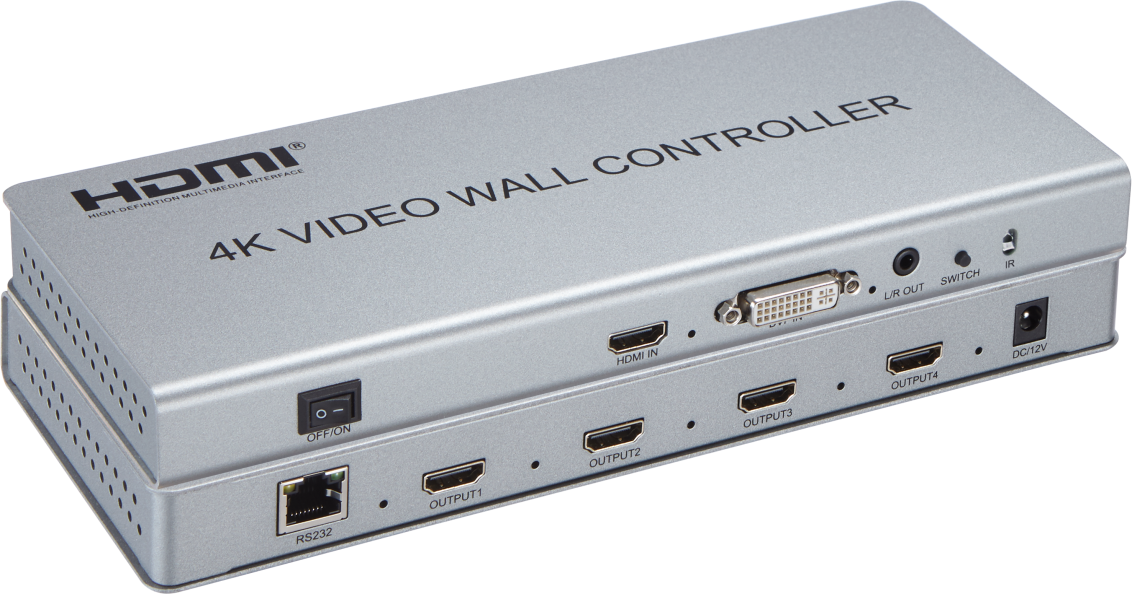 Three splicing modes : 2x2 ;  1x2 ;  1x4。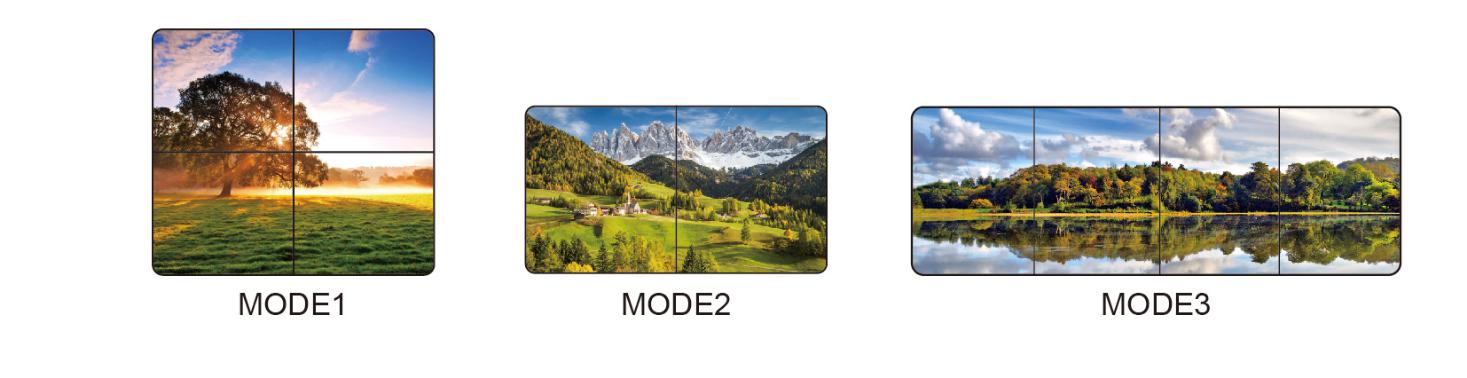 FEATURESSupport 1 DVI or HDMI inputInput support HDMI1.4 ,HDCP1.4Support 4 HDMI outputs, 1 3.5mm audio outputInput resolution include 1920x1080P 25/30/50/60HZ,3840x2160P 25/30HZ; Output resolution include 1920x1080P 25/30/50/60HZInput format: YUV422 16bit、RGB444 24bit; Output format: RGB444 24bitSupport RS232 protocol (Net port RJ45)Easy to operate, plug and playDC12V/2A power adapterPhysical interface diagram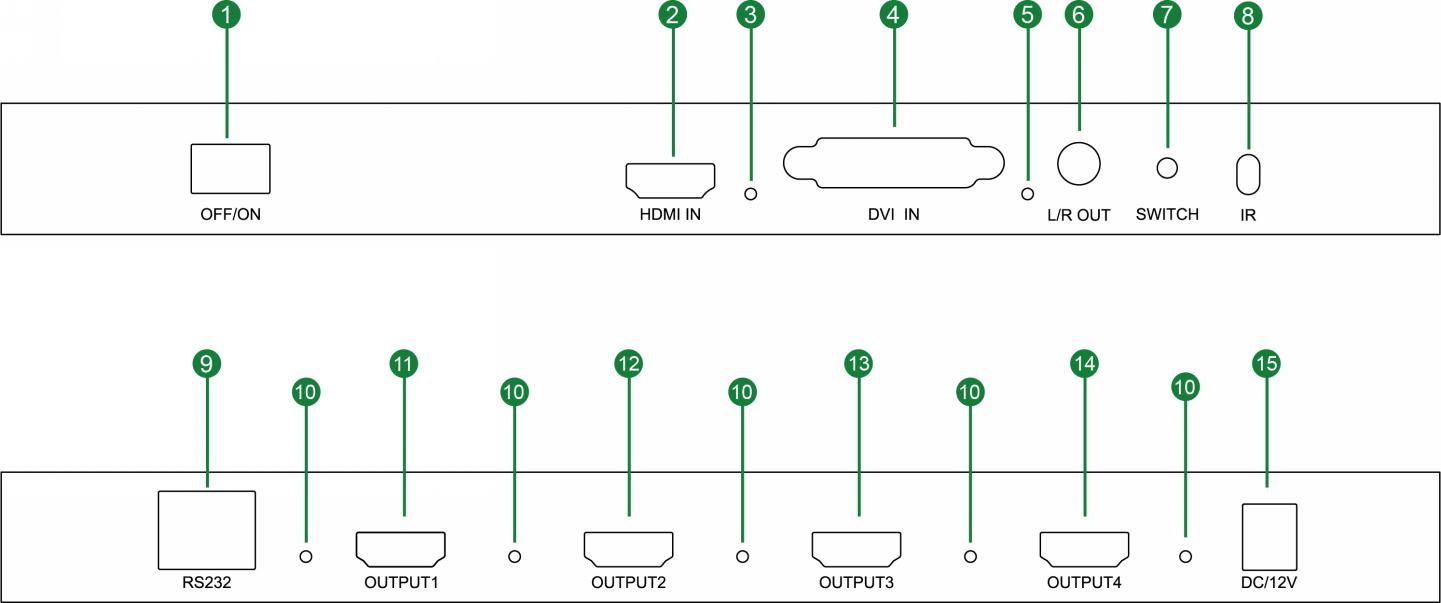 1：  OFF/ON --- OFF/ON                    2：  HDMI IN ---HDMI input3：  HDMI input signal indicator              4：  DVI IN --- DVI input5：  DVI input signal indicator                6：  L/R OUT -- 3.5mm Stereo output7：  SWITCH --- SWITCH                   8：IR --- Infrared receiver                  9：  RS232 --- RS232 port       10：  HDMI output signal indicator           11-14:   OUT PUT1-OUT PUT4 port        15： DC/12V ---DC12V Power Interface Product Picture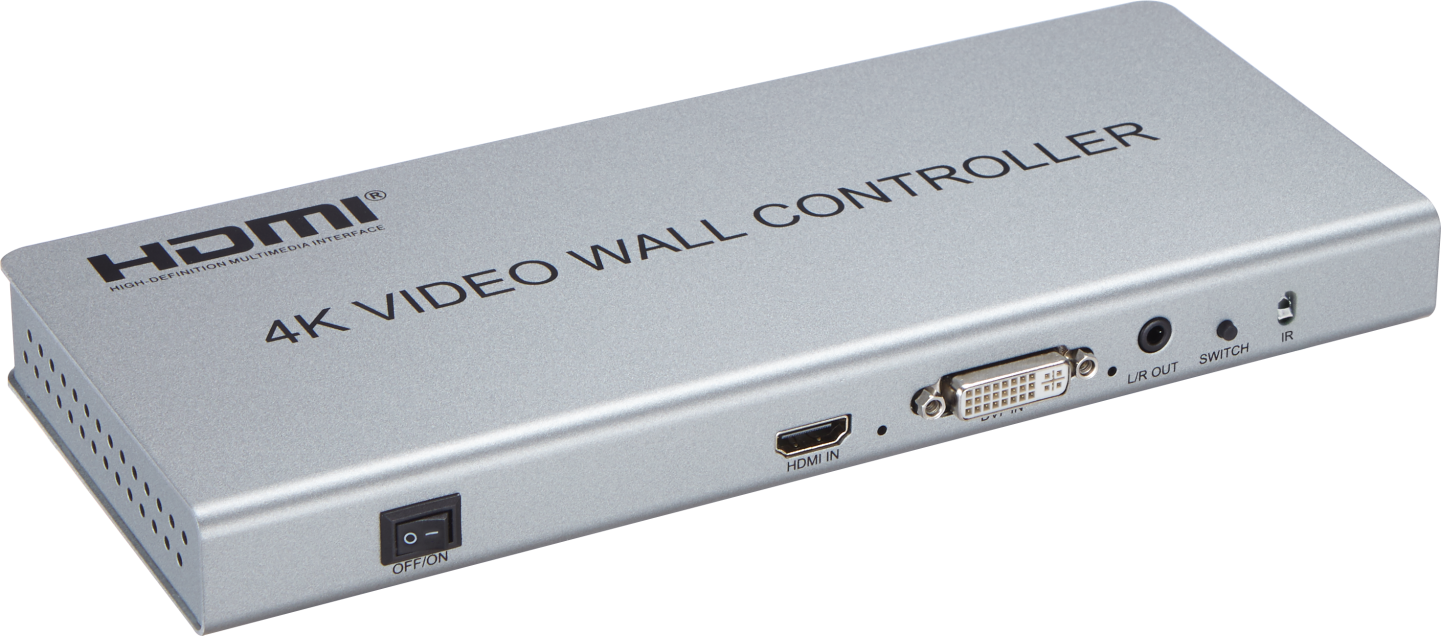 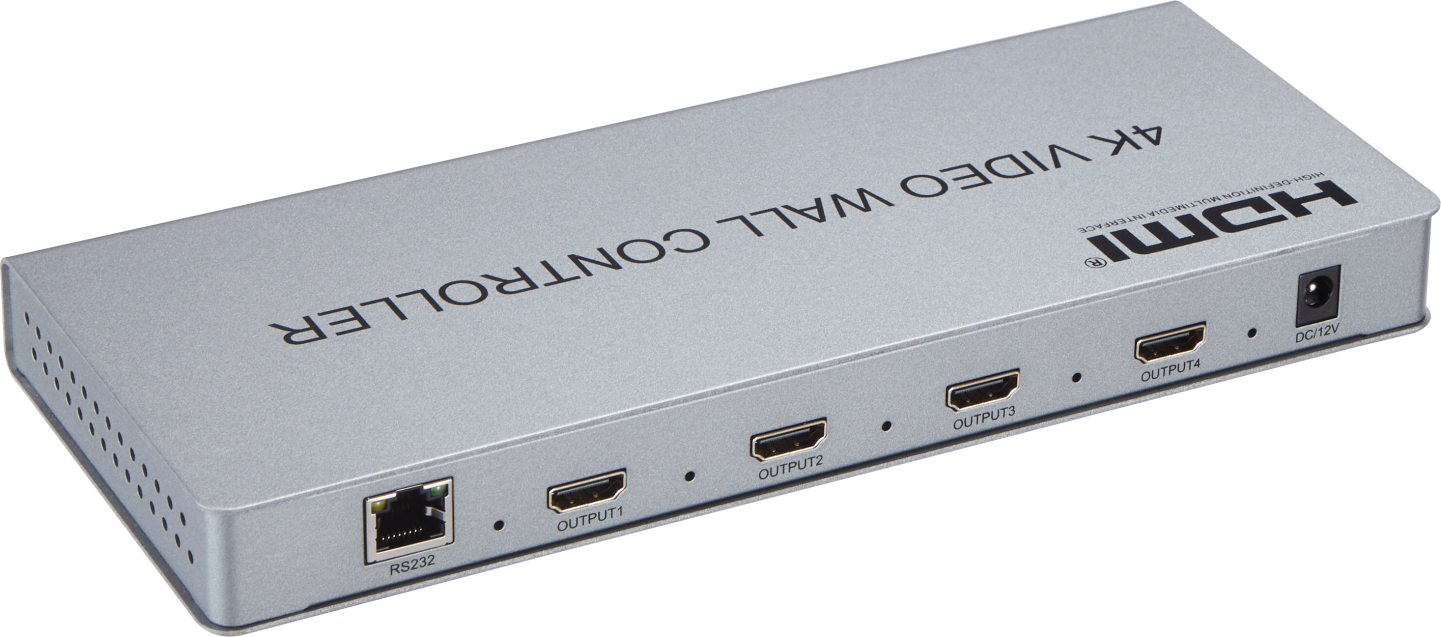 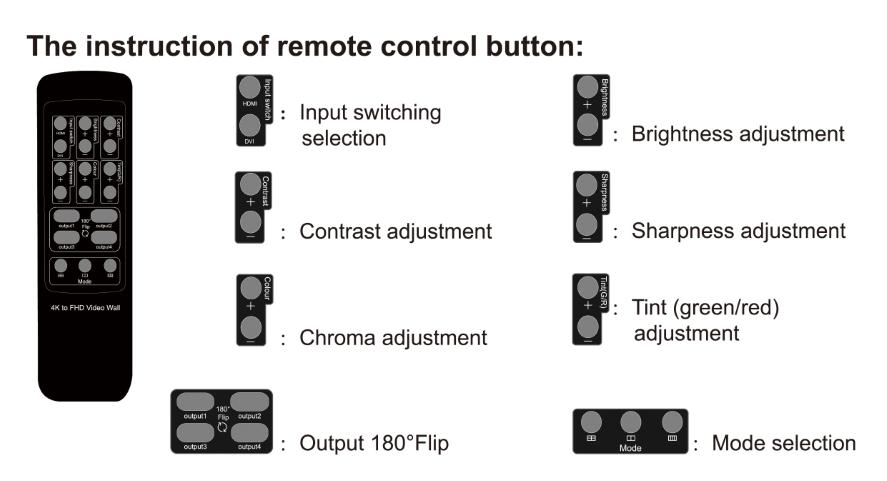 Operating and Connecting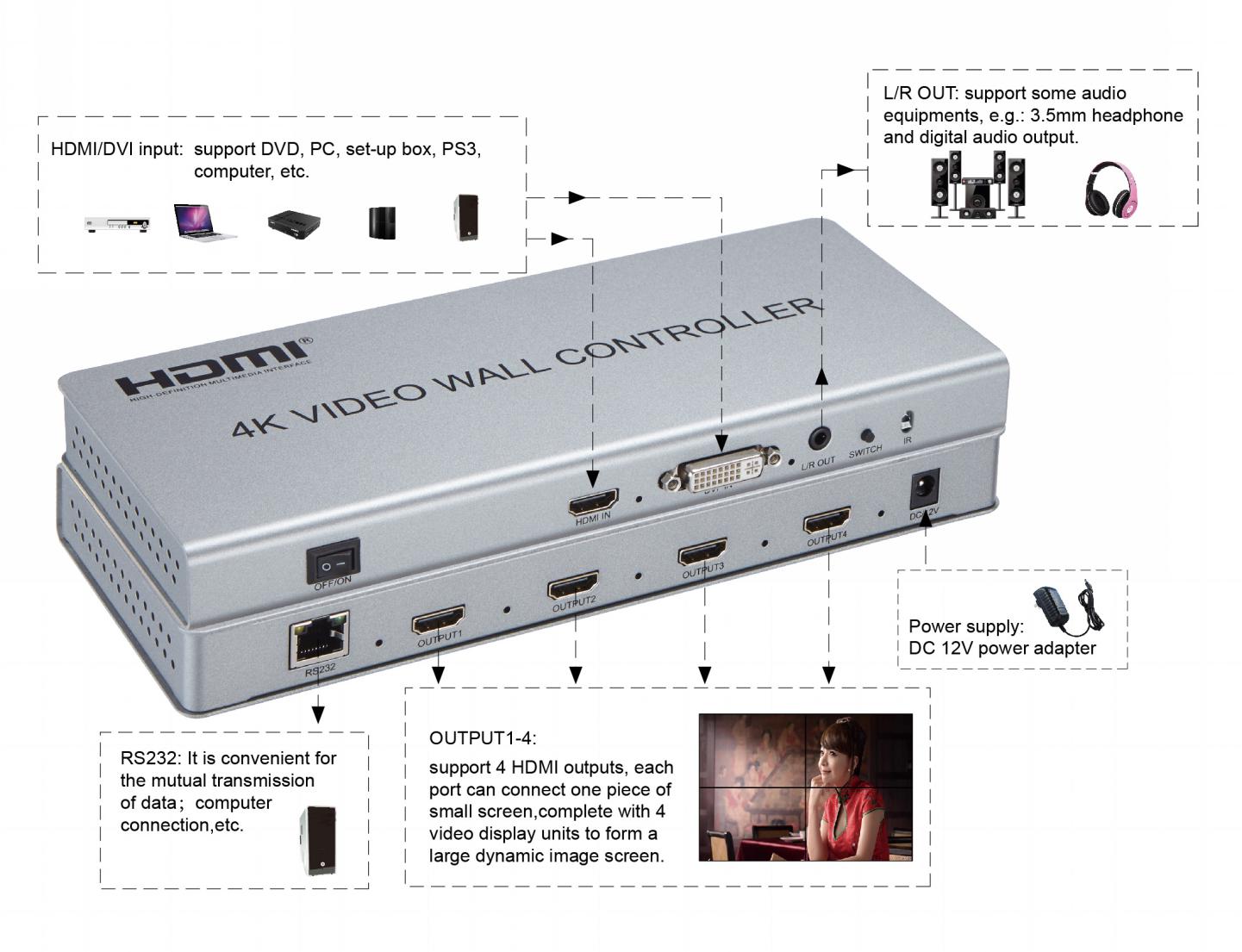 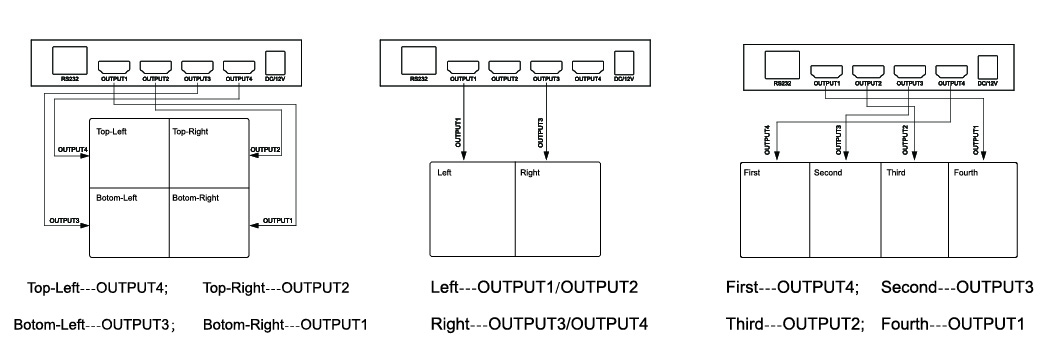 The Package includes:1. 4K 2X2 video wall controller  x12. Power adapter            x13. User Manual              x1